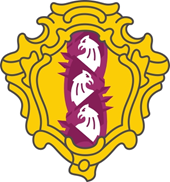 МУНИЦИПАЛЬНЫЙ СОВЕТВНУТРИГОРОДСКОГО МУНИЦИПАЛЬНОГО ОБРАЗОВАНИЯ       САНКТ-ПЕТЕРБУРГАМУНИЦИПАЛЬНЫЙ ОКРУГ ДВОРЦОВЫЙ ОКРУГшестой созыв  ПРОЕКТ                                       РЕШЕНИЕ    2023г.                                                                                                             №       «О назначении публичных слушаний проекта Решения Муниципального Совета МО МО Дворцовый округ «О внесении изменений в Устав внутригородского муниципального образования города федерального значения Санкт-Петербурга муниципальный округ Дворцовый округ»В соответствии с положениями Федерального закона «Об общих принципах организации местного самоуправления в Российской Федерации», Устава МО МО Дворцовый округ Муниципальный Совет МО МО Дворцовый округРЕШИЛ: 1.	Провести публичные слушания проекта Решения МС МО МО Дворцовый округ «О внесении изменений в Устав внутригородского муниципального образования города федерального значения Санкт-Петербурга муниципальный округ Дворцовый округ» (далее – проект Решения) 28 февраля 2024 года в 17 часов 00 минут по адресу: Санкт-Петербург, ул. Б. Конюшенная, д. 14;2.	Опубликовать в муниципальной газете «Дворцовый округ» информационное сообщение о проведении публичных слушаний, а также проект Решения  не позднее чем за 30 дней до даты проведения публичных слушаний;3.	Сбор предложений и замечаний граждан по проекту Решения осуществлять по адресу: Санкт-Петербург, ул. Б. Конюшенная, д. 14 (тел. 571-86-23);4.	Опубликовать настоящее Решение в муниципальной газете «Дворцовый округ».Глава муниципального образования,исполняющий полномочия председателямуниципального Совета                                                                          М.В. Бисерова